signFieldKw0: "SIGNC_C1;1;0;-25;100;50;SIGNC_Field1; Zájemce" Zákaznické centrum - Business 
800 73 73 33, business@t-mobile.cz www.t-mobile.cz/firmy 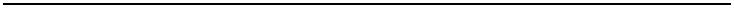 OPERÁTOR  T-Mobile Czech Republic a.s. 
Tomíčkova 2144/1, 148 00 Praha 4 IČ 64949681, DIČ CZ64949681 
Zapsaný do OR u Městského soudu v Praze, oddíl B, vložka 3787 ZÁJEMCE  Údaje o právnické osobě Obchodní firma	Městská část Praha - Satalice Sídlo Ulice	K Radonicům 81/3 PSČ, město	190 15, Praha 9 
IČ	00240711 
DIČ	CZ00240711 ÚČASTNICKÁ SMLOUVA RÁMCOVÁ SMLOUVA	17044104 
ZÁKAZNICKÁ SMLOUVA	17044104 
ČÍSLO OBJEDNÁVKY	O-8294199998 Kód prodejního místa	SF013.001.001 Údaje o zodpovědné osobě nebo osobě oprávněné jednat jménem právnické osoby Jméno, příjmení	 Městská část Praha - Satalice 
Ulice	K Radonicům 81/3 PSČ, město	190 15, Praha 9 Datum narození SMLUVNÍ UJEDNÁNÍ Operátor a Zájemce tímto uzavírají 1 Účastnickou smlouvu uvedenou v tabulce „Seznam Účastnických smluv“, na základě které bude Operátor Zájemci  poskytovat  Základní  a  doplňkové  Služby  elektronických komunikací a související služby (dále souhrnně jen Služby) v rozsahu, který  si  smluvní  strany  sjednají,  a  Zájemce  se  zavazuje  platit  za  tyto Služby řádně a včas sjednanou cenu. Předsmluvní  informace  k  jednotlivým  Službám  jsou  dostupné  na www.t-mobile.cz/ke-stazeni a je důležité si je v případě, máte-li na ně ze zákona právo, stáhnout pro účely dokumentace, pozdějšího použití a reprodukce v nezměněné podobě. Předsmluvní informace jsou tvořeny Obchodními podmínkami jednotlivých Služeb a Shrnutím smlouvy (dále souhrnně jako „Předsmluvní informace“). Operátor a Zájemce si sjednávají dobu trvání každé Účastnické smlouvy na  dobu  uvedenou  v  tabulce  „Seznam  Účastnických  smluv“  níže  u jednotlivých  telefonních  čísel  náležejícím  k  uzavíraným  Účastnickým smlouvám.  Dnem  aktivace  Služby  se  stává  Smlouva  účinnou  a  tímto dnem začíná běžet sjednaná doba trvání. Vyžaduje-li však zákon pro nabytí  účinnosti  Smlouvy  splnění  další  podmínky,  nabývá  Smlouva účinnosti dnem, kdy je Služba aktivní a zákonem vyžadovaná podmínka je splněna. Obsah Účastnické smlouvy a nedílnou součást Účastnické smlouvy tvoří tyto dokumenty (dále jen "Dokumenty"): n	Předsmluvní informace, máte-li na ně ze zákona právo, 
n	podmínky  zachycené  v  tomto  formuláři,  včetně  podmínek sjednaných v části formuláře Nastavení služeb, 
n	Všeobecné podmínky společnosti T-Mobile Czech Republic a.s. (také jen „Všeobecné podmínky“), n	platné  Podmínky  zpracovávání  osobních,  identifikačních, provozních a lokalizačních údajů, n	platný Ceník služeb, n	výše označená Rámcová smlouva, n	Obchodní podmínky služby Data Roaming Limit, 
n	Obchodní podmínky Platebních služeb T-Mobile, 
n	Podmínky přenesení čísla, n	Obchodní  podmínky  služby  T-Mobile  Roaming  a  EU Roaming Přednost  Dokumentů  se  řídí  čl.  2.2  Všeobecných  podmínek,  nikoliv pořadím  uvedeným  výše.  Veškeré  dokumenty  jsou  k  dispozici na www.t-mobile.cz/novyzakaznik. Zájemce  podpisem  Účastnické  smlouvy  potvrzuje,  že  všechny  tyto Dokumenty jsou mu známé a že s nimi bez výhrad souhlasí. Operátor upozorňuje  Zájemce,  že  v  některých  Dokumentech  jsou  ustanovení, která  by  mohla  být  považována  za  překvapivá.  Tato  ustanovení  jsou v  Dokumentech  vždy  zvýrazněna  (zejména  podtržením).  Zájemce prohlašuje, že všechny Dokumenty jsou mu známé, že se s nimi a v nich zvýrazněnými  ustanoveními  seznámil  a  bez  výhrad  s  nimi  souhlasí. Zájemce  se  zavazuje  seznámit  s  podmínkami  všech  Služeb,  které  si v průběhu trvání Účastnické smlouvy aktivuje, přičemž tyto podmínky aktivovaných  Služeb  se  stávají  nedílnou  součástí  této  Účastnické smlouvy okamžikem aktivace předmětné Služby. Zájemce a Operátor se dohodli, že informace o uzavření a změnách Účastnické smlouvy bude Operátor Zájemci zasílat do schránky T-Box umístěné na zákaznickém účtu Zájemce na portálu Můj T-Mobile (dále jen „schránka T-Box“). Do doby aktivace zákaznického účtu na portálu Můj  T-Mobile  nalezne  Zájemce  informace  o  Účastnické  smlouvě  v dočasném T-Boxu na stránkách www.t-mobile.cz/t-box, a to po zadání čísla Zákaznické smlouvy (je uvedeno v záhlaví tohoto formuláře), čísla osobního dokladu Zájemce uvedeného na této Účastnické smlouvě a země vydání tohoto dokladu. Zájemce a Operátor se dohodli, že Ověřovací kód účastníka je uveden v příloze této Smlouvy nazvané „Příloha: Ověřovací kód Účastníka“. Tato příloha je dostupná v samoobsluze Můj T-Mobile v části Moje Smlouva. Ceny  za  poskytnuté  Služby  Operátor  účtuje  Zájemci  dle  platného Ceníku služeb a Zájemce je povinen Vyúčtování řádně a včas hradit. Operátor upozorňuje Zájemce, že neuhradí-li Zájemce Vyúčtování řádně a včas, je oprávněn po Zájemci požadovat náklady na vymáhání. Dále si sjednává  Zájemce  a  Poskytovatel  smluvní  pokutu  v  čl.  6.1 Všeobecných  podmínek.  Smluvní  pokuty  mohou  být  uplatněny současně. Stránka 1 / 3 ¯9oTu*ƒ+f8u1…F¡:c>†I“[f1‹J¯J`Zz’i2kK¶Z{$p(¤4uH˜XrQﬂJ ¯66|]ƒ@Nˆmt ¥3¥_U?O›‚…A&ﬂu¯sf%^M<KCW`V‘ﬂQ5x@LﬁG<K[¶u ¯1t72?6cK~J/.s†⁄u4£ˆ8VrSFJ¯4˜%>a’iT†”o\¤(l“8p8⁄£“?¤J ¯„¤5>d’MWE7ﬁ7§¤UOl¤]o4g\'u¯‚7\?l^%^„˜]N$˜<?}’D’„Fﬁ†u ¯t´‘<[v¡~D t›]}Ccz4+<6w›¢J¯˜36P&‹M”z;IJ{,}!5C@hjR´‰J ¯I†0*m`ﬂFxo.sƒ/K¡!2GM.›F¶u¯¥u˜«@(£oa}(Tﬂ…4J(¥n´ﬂ ¶=u ¯1@?=JX0d´jV:S$z»1O¡ﬁV>ﬂqJ¯Jq_2›84›#,,+k\<¥`*8¢¿–XoJ ‡0‡p‡0PP0p0pPp‡0Pp‡pp‡p0‡p‡‡00pp‡p00pP‡000‡Ppppp0‡pp Č. zákazníka: 17044104; Č. objednávky: O-8294199998; Účast. smlouva: 77281020; Telefonní č.: 734610330 CustCode: 17568206; DocType: ACC; Kód dokumentu: DOC0040 Pokud  Účastnická  smlouva  skončí  před  uplynutím  sjednané  doby určité  z  jiných  důvodů  než  z  důvodu  prodlení  s  úhradou  peněžitých dluhů, je Zájemce povinen Operátorovi zaplatit úhradu ve výši úhrady nákladů  spojených  s  telekomunikačním  koncovým  zařízením,  které bylo  Zájemci  poskytnuto  za  zvýhodněných  podmínek  a  současně finanční  vypořádání  -  úhradu  ve  výši  součtu  měsíčních  paušálů zbývajících  do  konce  sjednané  doby  jejího  trvání  (rozhodující  je přitom 	základní 	cena 	měsíčního 	paušálu 	s 	DPH 	naposledy vyúčtovaného ve Vyúčtování, která je uvedena v Ceníku), nebo součtu minimálního  sjednaného  měsíčního  plnění  zbývajících  do  konce sjednané doby trvání Účastnické smlouvy, přičemž v této části úhrady se má  za  to,  že  tato  představuje  paušální  odškodné  za  předčasné ukončení  Smlouvy,  která  byla  mezi  smluvními  stranami  původně sjednána na dobu určitou. V případě, že bude Zájemci Operátor účtovat úhradu nákladů spojených s telekomunikačním koncovým zařízením, je Zájemci oprávněn tuto část úhrady vyúčtovat samostatně. Zájemce je povinen uhradit vyúčtované smluvní pokuty a finanční vypořádání řádně a včas ve lhůtě splatnosti uvedené na Vyúčtování. SEZNAM 
ÚČASTNICKÝCH SMLUV: PŘÍMÝ 
MARKETING/ SOUHLAS SE 
ZPRACOVÁNÍM OSOBNÍCH 
ÚDAJŮ 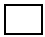 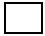 Zasílání obchodních sdělení T-Mobile je na základě platné právní úpravy oprávněn zasílat obchodní sdělení svým zákazníkům a každý zákazník má právo vznést proti tomuto námitku, a to prostřednictvím následujících kanálů: ANO	SMS/MMS/smart message ANO	EMAIL 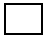 ANO	HLASOVÉ VOLÁNÍ Souhlas se zasíláním marketingových nabídek od třetích stran společností T-Mobile: NE	Zájemce  uděluje  souhlas  se  zasíláním  marketingových  sdělení  o  produktech  a  službách  třetích  stran  ze  strany  T-Mobile 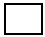 elektronickými prostředky. Poučení: Souhlas se zpracováním osobních údajů, provozních a lokalizačních údajů (metadata elektronických komunikací) může udělit pouze fyzická osoba (uživatel služeb) a takové souhlasy nejsou součástí této smlouvy. Zájemce může kdykoliv odvolat svůj souhlas/vznést námitku,  čemuž  T-Mobile  bez  zbytečného  odkladu  vyhoví.  Oprávnění/souhlasy  může  Zájemce  i  uživatel  služeb  kdykoliv  měnit  v  Můj T-Mobile  nebo  na  Zákaznickém  centru.  Více  informací  naleznete  v  Zásadách  zpracování  osobních  údajů  na  www.t-mobile.cz  v  sekci Ochrana soukromí. ZÁVĚREČNÁ UJEDNÁNÍ Pokud tato Účastnická smlouva podléhá povinnosti uveřejnit ji v registru smluv, tak v souhladu se zákonem č. 340/2015 Sb., o registru smluv, smluvní  strany  v  rámci  takového  uveřejnění  začerní  veškeré  osobní údaje a obchodní tajemství v této Účastnické smlouvě obsažené. Zájemce prohlašuje, že měl možnost se zeptat Operátora na vše, co mu v této Účastnické smlouvě vč. Dokumentů nebylo jasné či srozumitelné, že  jeho  otázky  byly  Operátorem  zodpovězeny  a  po  doplňujícím vysvětlení jsou mu již všechna ustanovení zřejmá a srozumitelná. PODPISY  Dne 7.8.2023 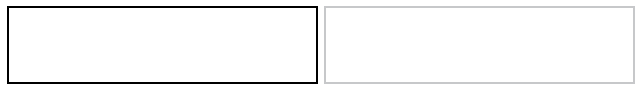 ZÁJEMCE SIGN_C1 
SIGNC_C1 OPERATOR/OBCHODNÍ ZÁSTUPCE SIGN_Z1 Stránka 2 / 3 Zákaznické centrum - Business 
800 73 73 33, business@t-mobile.cz www.t-mobile.cz/firmy NASTAVENÍ SLUŽEB KONTAKTY 
ZODPOVĚDNÉ OSOBY Jméno a příjmení	 Městská část Praha - Satalice	Kontaktní e-mailová adresa noreply@t-mobile.cz KORESPONDENČNÍ ADRESA Obchodní firma	Městská část Praha - Satalice Jméno, příjmení	 Městská část Praha - Satalice Ulice	K Radonicům 81/3 PSČ, Město	190 15, Praha 9 VYÚČTOVÁNÍ A PLACENÍ 
SLUŽEB SLUŽBY A JINÁ NASTAVENÍ Vyúčtování služeb	elektronické vyúčtování n	Elektronické Vyúčtování najdete v naší samoobsluze Můj T-Mobile na www.t-mobile.cz/ev a ještě vám ho pošleme na e-mail n	Podrobnosti k Vyúčtování a platbám najdete na www.t-mobile.cz/vyuctovani Způsob úhrady	Bankovní převod Zúčtovací období	k 13. dni v měsíci TELEFONNÍ ČÍSLO	734610330 
ÚČASTNICKÁ SMLOUVA	77281020 ČÍSLO SIM KARTY	XXXXXXXXXXXXXXXXXXXXTarif	Tarif 2 Pro Firmu bez závazku Název služby/zvýhodnění	Podniková síť - Volání - Vnitřní uživatel 0 Kč Název služby/zvýhodnění	Roaming n	Podrobnosti o našem roamingu najdete na www.t-mobile.cz/roaming Název služby/zvýhodnění	Data Roaming Limit 1198.35Kč Podrobný výpis služeb	žádný Roamingový tarif	Roaming n	Podrobnosti o našem roamingu najdete na www.t-mobile.cz/roaming ¯9oTu*ƒ+f8u1…F¡:c>†I“[f1‹J¯J`Zz’i2kK¶Z{$p(¤4uH˜XrQﬂJ ¯66|]ƒ@Nˆmt ¥3¥_U?O›‚…A&ﬂu¯sf%^M<KCW`V‘ﬂQ5x@LﬁG<K[¶u ¯1t72?6cK~J/.s†⁄u4£ˆ8VrSFJ¯4˜%>a’iT†”o\¤(l“8p8⁄£“?¤J ¯„¤5>d’MWE7ﬁ7§¤UOl¤]o4g\'u¯‚7\?l^%^„˜]N$˜<?}’D’„Fﬁ†u ¯t´‘<[v¡~D t›]}Ccz4+<6w›¢J¯˜36P&‹M”z;IJ{,}!5C@hjR´‰J ¯I†0*m`ﬂFxo.sƒ/K¡!2GM.›F¶u¯¥u˜«@(£oa}(Tﬂ…4J(¥n´ﬂ ¶=u ¯1@?=JX0d´jV:S$z»1O¡ﬁV>ﬂqJ¯Jq_2›84›#,,+k\<¥`*8¢¿–XoJ ‡0‡p‡0PP0p0pPp‡0Pp‡pp‡p0‡p‡‡00pp‡p00pP‡000‡Ppppp0‡pp Audiotex a Premium SMS (zábava, esoterika, služby pro dospělé)	limit 600 Kč/ transakce 
DMS a SMS platba (dárcovské SMS jizdenky, parkovné)	limit 600 Kč/ transakce n	Podrobnosti o nastavení a limitech plateb za služby třetích stran najdete po přihlášení na www.t-mobile.cz/muj-t-mobile/ sekce Nastavení služeb Stránka 3 / 3 Č. zákazníka: 17044104; Č. objednávky: O-8294199998; Účast. smlouva: 77281020; Telefonní č.: 734610330 CustCode: 17568206; DocType: ACC; Kód dokumentu: DOC0040 Účastnická smlouva Telefonní číslo Délka smlouvy 1. 77281020 734610330 na dobu neurčitou 